Presseinformation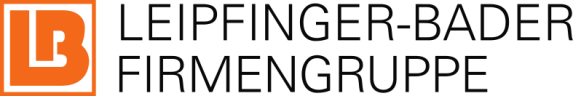 Leipfinger-Bader GmbH, Ziegeleistraße 15, 84172 VatersdorfAbdruck honorarfrei. Belegexemplar und Rückfragen bitte an:dako pr, Manforter Straße 133, 51373 Leverkusen, Tel.: 02 14 - 20 69 1009/22-10Leipfinger-Bader GmbHWohnungsbau im Sinne der Umwelt Mit Ziegel-Recyclingsystem: Energieeffiziente Geschossbauten ressourcenschonend umgesetzt Zunehmende Materialknappheit und die globale Klimakrise erhöhen den Druck für ressourcenschonendes Handeln. Wie dieses in der Baupraxis aussehen kann, zeigen exemplarisch vier im Jahr 2021 und 2022 von der Georg Ehrenreich GmbH fertiggestellte Mehrfamilienhäuser in Roßbach (Oberpfalz). Unter Einsatz des Ziegel-Recyclingsystems von Leipfinger-Bader gelang hier ein ressourcenschonender Bau gemäß KfW 55-Energiestandard. Aufgrund bauphysikalischer und ökologischer Vorzüge wurde für das Mauerwerk der „Unipor WS09 Coriso“-Ziegel ausgewählt. Der Mauerziegel, die Hybrid-Heizungsanlage sowie das Recyclingsystem vereinen in diesem Bauprojekt hohe Energieeffizienz und optimalen Schallschutz mit einem ressourcenschonenden Bauprozess.Gelegen in der mittleren Oberpfalz, 30 Kilometer vor den Toren Regensburgs und 35 Kilometer von Cham entfernt, befindet sich Roßbach, ein Ortsteil der Gemeinde Wald (Landkreis Cham, Bayern). Mit seiner zentralen Lage, dem familienfreundlichen Ambiente und der gut ausgebauten Infrastruktur erfüllt das rund 2.900 Einwohner zählende Dorf nahezu alle Bedürfnisse seiner Bewohner und bietet diesen eine attraktive Wohnumgebung. Angrenzend an den Vorderbayerischen Wald befindet sich auch das Wohngebiet „Am Leonhardweg“, in dem zwischen November 2021 und Juli 2022 vier Mehrfamilienhäuser fertiggestellt und sofort bezogen wurden. Die zeitversetzte Fertigstellung war von Anfang an so geplant.  Dadurch konnten in allen vier Mehrfamilienhäusern dieselben Handwerkerteams eingesetzt und eine optimale Austrocknung des Bauwerkes erreicht werden. Als Bauherr und Bauträger zugleich fungierte dabei die Georg Ehrenreich GmbH (Teublitz, Landkreis Schwandorf).Nachhaltige Energieeffizienz Das Wohnbauprojekt „Am Leonhardweg“ in Roßbach besteht aus insgesamt zwanzig Wohneinheiten. Diese verteilen sich mit ihren rund 1.700 Quadratmetern Wohnfläche auf vier Gebäude: ein Mehrfamilienhaus mit acht und drei Mehrfamilienhäuser mit je vier Wohneinheiten. Von Anfang an war eine rege Nachfrage an den Eigentumswohnungen zu verzeichnen und in kürzester Zeit wurden die Wohnungen verkauft. „Bereits während der Bauzeit und abschließend nach Fertigstellung erhielt die Firma Georg Ehrenreich von den Eigentümern sowie auch von der Bevölkerung nur positive Rückmeldungen“, erklärt Bauunternehmer Ehrenreich. Die großzügige Planung wurde in qualitativ hochwertiger Bauweise, gut in das Ortsbild integriert, umgesetzt. Zur Lebens- und Wohnqualität trägt im Wesentlichen die Gebäudehülle bei. So waren ein hoher Schallschutz und eine gute Wärmedämmung die entscheidenden Forderungen bei der Planung der Mehrgeschosshäuser. Daher fiel beim Mauerwerk die Wahl auf den „Unipor WS09 Coriso“-Ziegel der Firmengruppe Leipfinger-Bader (Vatersdorf, Niederbayern). Aufgrund seiner rein mineralischen Dämmstoff-Füllung ermöglicht der massive Ziegel neben einem hohen Schallschutz (51 Dezibel) auch eine sehr gute Wärmedämmung (0,09 W/mK). Mit seiner ebenfalls guten Tragfähigkeit (SF-Klasse 12) eignet er sich zudem optimal für den Geschosswohnungsbau und schafft eine ressourcenschonende, wärme- und schallgedämmte Gebäudehülle. Außerdem konnten die Ziegel bei der Mauerwerksausführung arbeitszeitsparend mithilfe von Mörtelschlitten verlegt werden. Die Außenwände der Gebäude wurden mit dem mitgelieferten Dünnbettmörtel als 36,5 cm starke Ziegelwände gemauert. Dabei kam ein Einlagenputz innen und ein Zweilagenputz außen zum Einsatz. Die Innenwände bestehen zudem aus 17,5 bzw. 11,5 cm schlanken Hochlochziegelwänden.Der achtsame Umgang mit Ressourcen bei diesem Bauprojekt zeigt sich darüber hinaus in der verbauten Heiztechnik. Als Energiesparmöglichkeit wurde eine Hybrid-Heizungsanlage – eine Kombination aus Wärmepumpe und Gasbrennwertheizung – verbaut. In Verbindung mit der guten Wärmedämmung entsprechen die vier Mehrfamilienhäusern dem im Jahr 2020 noch förderfähigen Energiestandard KfW 55.Ressourcenschonend dank Ziegel-RecyclingDas Wohnbauprojekt „Am Leonhardweg“ ist ein gelungenes Beispiel für ressourcenschonendes Bauen. Dies zeigt sich besonders im geschlossenen Wertstoffkreislauf der verwendeten Mauerziegel. So sorgt die Verwendung des innovativen Ziegel-Recyclingsystems von Leipfinger-Bader hier für sicheres und ressourcenschonendes Bauen in Zeiten der sich verschärfenden Klimakrise. „Mithilfe des Ziegel-Recyclings konnten wir zudem die kostenintensive Entsorgung von Schnittresten und ähnlichen Materialien umgehen, die für uns als Bauunternehmen aufgrund überfüllter Deponien und steigender Entsorgungspreise zunehmend zum Problem wird“, erklärt Georg Ehrenreich. Das innovative Ziegel-Recycling ist das Ergebnis jahrelanger Forschungs- und Entwicklungsarbeit im Hause Leipfinger-Bader. Als erstem Anbieter in Deutschland gelang es der Unternehmensgruppe 2020 den Wertstoffkreislauf für massive Mauerziegel zu schließen. Möglich machte es die Entwicklung einer einzigartigen Anlage für das vollständige Recycling von Ziegelbruch.Ihr ressourcenschonendes Mauerziegel-Recycling bietet die Firmengruppe Leipfinger-Bader unter Einsatz sogenannter „Big Bags“ an. Sie ermöglichen eine fachgerechte Verpackung sowie einen sicheren Abtransport des anfallenden Ziegelbruchs. Während des Bauprozesses wird dieser zunächst gesammelt, ehe die Abholung der verplombten „Big Bags“ durch Leipfinger-Bader erfolgt. Im nur 80 Kilometer entfernten Ziegelwerk in Puttenhausen (Landkreis Kelheim, Niederbayern) wurden die Baustellenreste aus Roßbach dann vollständig recycelt. Dabei wurden die dämmstoffgefüllten Mauerziegel mithilfe eines Windsichtungs-Verfahrens in ihre beiden Bestandteile zerlegt und aufbereitet. Anschließend war der Dämmstoff wieder als solcher einsatzbereit und gelangte zurück in die Produktion, während das sortenreine Ziegelmaterial künftig in verschiedenen Korngrößen, zum Beispiel in der Dachbegrünung oder im Wegebau, erneute Verwendung findet. So bleiben die Baustellenreste als wertvolle Ressource ein Teil des Wertstoffkreislaufs.ca. 6.000 ZeichenHinweis: Dieser Text inklusive Bilder kann auch online abgerufen werden unter www.dako-pr.de.Bildunterschriften[22-10 Luftaufnahme]Wohnen wo andere Urlaub machen: Im schönen Naturpark Vorderer Bayerischer Wald und zentral in der mittleren Oberpfalz liegen die vier Mehrfamilienhäuser im Ortsteil Roßbach der Gemeinde Wald.Foto: Georg Ehrenreich GmbH, Teublitz.[22-10 Mehrfamilienhaus]Attraktive Ausstattung: Die vier Mehrfamilienhäuser in Roßbach sind barrierefrei gestaltet. Alle Wohneinheiten verfügen über einen Balkon oder eine Terrasse sowie über eine Garage und einen Stellplatz.Foto: Georg Ehrenreich GmbH, Teublitz.[22-10 Baustelle]Für den Bau der Mehrfamilienhäuser kamen dämmstoffgefüllte „Unipor WS09 Coriso“-Mauerziegel zum Einsatz, die für eine besonders schall- und wärmegedämmte Gebäudehülle sorgen.Foto: Georg Ehrenreich GmbH, Teublitz.[22-10 Big Bag]Ziegel-Recycling: Für eine fachgerechte Verpackung und einen sicheren Transport des Ziegelbruchs sorgten in Roßbach die verwendeten „Big Bags". Foto: Leipfinger-Bader GmbH[22-10 Rohbau]Die Roßbacher Mehrfamilienhäuser wurden mit dem hochwärmedämmenden „Unipor WS09 Coriso“-Mauerziegel errichtet. In Verbindung mit der eingebauten Hybrid-Heizung erreichen die Gebäude so den gewünschten KfW 55-Energiestandard.Foto: Georg Ehrenreich GmbH, Teublitz.Rückfragen beantwortet gernUnternehmensgruppe Leipfinger-Bader	dako pr corporate communicationsJulia Pfeil			Darko KosicTel.: 0 87 62 – 73 30			Tel.: 02 14 – 20 69 1-0Fax: 0 87 62 – 73 31 10			Fax: 02 14 – 20 69 1-50Mail: info@leipfinger-bader.de 			Mail: d.kosic@dako-pr.deÜber Leipfinger-BaderDie Firmengruppe Leipfinger-Bader stellt Wandbaustoffe sowie Bauprodukte für klimafreundliches Bauen her und vertreibt diese bundesweit. Für ihre energie- und rohstoffeffiziente Produktion wurde die in Familienhand geführte Gruppe in den letzten Jahren vielfach geehrt. Gemeinsam mit Partnern aus Wissenschaft und Forschung treibt Leipfinger-Bader zudem die Weiterentwicklung bewährter Baustoffe im Sinne von Nachhaltigkeit, Klima- und Umweltschutz voran. Die bayerische Firmengruppe versteht sich dabei – innerhalb der gesamten deutschen Baustoffindustrie – als bundesweiter Innovationstreiber für mehr Nachhaltigkeit am Bau.